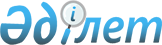 Бородулиха ауданының жер учаскелеріне төлемақының базалық ставкаларына түзету коэффициенттерін бекіту туралы
					
			Күшін жойған
			
			
		
					Шығыс Қазақстан облысы Бородулиха аудандық мәслихатының 2015 жылғы 19 наурыздағы № 31-6-V шешімі. Шығыс Қазақстан облысының Әділет департаментінде 2015 жылғы 27 сәуірде № 3914 болып тіркелді. Күші жойылды - Шығыс Қазақстан облысы Бородулиха аудандық мәслихатының 2020 жылғы 31 наурыздағы № 47-9-VI шешімімен.
      Ескерту. Күші жойылды - Шығыс Қазақстан облысы Бородулиха аудандық мәслихатының 31.03.2020 № 47-9-VI шешімімен (алғашқы ресми жарияланған күнінен кейін күнтізбелік он күн өткен соң қолданысқа енгізіледі).

      ЗҚАИ-ның ескертпесі.

      Құжаттың мәтінінде түпнұсқаның пунктуациясы мен орфографиясы сақталған.

      Қазақстан Республикасының 2003 жылғы 20 маусымдағы Жер Кодексінің 11-бабының 1-тармағына және "Қазақстан Республикасындағы жергілікті мемлекеттік басқару және өзін-өзі басқару туралы" Қазақстан Республикасының 2001 жылғы 23 қаңтардағы Заңының 6-бабының 1-тармағының 13) тармақшасына сәйкес Шығыс Қазақстан облысы Бородулиха ауданының мәслихаты ШЕШТІ:

      1. Бородулиха ауданының жер учаскелеріне төлемақының базалық ставкаларына түзету коэффициенттері 1, 2-қосымшаларға сәйкес бекітілсін.

      2. Осы шешім алғашқы ресми жарияланған күнінен кейін күнтізбелік он күн өткен соң қолданысқа енгізіледі. Бородулиха ауданының жер учаскелері үшін төлемақының базалық ставкаларына түзету коэффициенттері
      Ескерту. 1 қосымшаның тақырыбы жаңа редакцияда - Шығыс Қазақстан облысы Бородулиха аудандық мәслихатының 22.12.2015 N 38-12-V шешімімен (алғаш ресми жарияланғаннан кейiн күнтiзбелiк он күн өткен соң қолданысқа енгiзiледі). Бородулиха ауданының жер учаскелері үшін төлемақының базалық ставкаларына түзету коэффициенттері
      Ескерту. 2 қосымшаның тақырыбы жаңа редакцияда - Шығыс Қазақстан облысы Бородулиха аудандық мәслихатының 22.12.2015 N 38-12-V шешімімен (алғаш ресми жарияланғаннан кейiн күнтiзбелiк он күн өткен соң қолданысқа енгiзiледі).
					© 2012. Қазақстан Республикасы Әділет министрлігінің «Қазақстан Республикасының Заңнама және құқықтық ақпарат институты» ШЖҚ РМК
				
      Сессия төрағасы

А. Әубәкіров

      Аудандық мәслихат хатшысы

У. Майжанов
Бородулиха аудандық
мәслихатының 2015 жылғы
"19" наурыздағы № 31-6-V
шешіміне 1 қосымша
Аймақтрдың нөмірі
Аймаққа кірген елді мекеннің атауы
Жер учаскелеріне төлемақының базалық ставкаларына түзету коэффициенті
I
Подборный ауылдық округі: Камышенка ауылы; 
Дмитриевка ауылдық округі: Дмитриевка ауылы;
Бородулиха ауылдық округі: Бородулиха ауылы;
Белағаш ауылдық округі: Белағаш ауылы, Зенковка ауылы, Жезкент кенті.
1,5
II
Новопокровка ауылдық округі: Новопокровка ауылы;
Степной ауылдық округі: Шелехово ауылы;
Новодворовка ауылдық округі: Ивановка ауылы;
Андреевка ауылдық округі: Михайличенково ауылы;
Бородулиха ауылдық округі: Поднебесное ауылы.
1,4
III
Подборный ауылдық округі: Михайловка ауылы;
Новопокровка ауылдық округі: Сарноғай ауылы, Қарағайлы ауылы;
Петропавловка ауылдық округі: Петропавловка ауылы;
Зубаир ауылдық округі: Зубаир ауылы;
Степной ауылдық округі : Троицкое ауылы, Орловка ауылы, Вознесеновка ауылы;
Белағаш ауылдық округі: Өмірзақ ауылы, Беккарьер ауылы, разъезд Дюсакен, разъезд 41;
Дмитриевка ауылдық округі: Боровое ауылы;
Новодворовка ауылдық округі: Сосновка ауылы, Березовка шипажайы, Березовка подхозы;
Переменовка ауылдық округі: Переменовка ауылы;
Бородулиха ауылдық округі: Знаменка ауылы, Успенка ауылы, Барышовка ауылы;
Андреевский ауылдық округі: Петроградское ауылы;
Жерновка ауылдық округі: Жерновка ауылы;
Новошульба ауылдық округі: Новошульба ауылы.
1,2
IV
Бақы ауылдық округі: Коростели ауылы, Тарск ауылы, Аул станциясы;
Подборный ауылдық округі: Романовка ауылы;
Петропавловка ауылдық округі: Изатулла ауылы, Мещанка ауылы, Воскресеновка ауылы;
Зубаир ауылдық округі: Байтанат ауылы, Жаңа ауыл ауылы;
Белағаш ауылдық округі: Бековка ауылы;
Переменовка ауылдық округі: Орловка ауылы, Ремки ауылы, Андроновка ауылы;
Жерновка ауылдық округі: Пол-Лог ауылы, Боровлянка ауылы;
Новошульба ауылдық округі: Ключики ауылы, Солоновка ауылы, Потапенково ауылы, Пролетарка ауылы;
Таврия ауылдық округі: Буркотово ауылы, Кондратьевка ауылы, Сахновка ауылы;
Красный Яр ауылдық округі: Красный Яр ауылы, Речное ауылы;
Ленинский ауылдық округі: Песчанка ауылы, Мурзово ауылы, Екінші Пятилетка ауылы, Алексеевка ауылы, Ново-Васильевка ауылы.
1,0
V
Таврия ауылдық округі: Богомолово ауылы;
Красный Яр ауылдық округі: Уба-Форпост ауылы, Девятка ауылы.
0,8Бородулиха аудандық
мәслихатының 2015 жылғы
"19" наурыздағы № 31-6-V
шешіміне 2 қосымша
Аймақтадың нөмірі
Аймаққа кіретін кадастрлық тоқсанның атауы, нөмірі
Жер учаскелеріне төлемақының базалық ставкаларына түзету коэффициенті
I
05-241-008 (бұрынғы Пушкин атындағы ұжымшар)
05-241-023 (бұрынғы ауыл шаруашылық тәжірибелі станциясы)
05-241-034 (бұрынғы "Заветы Ильича" ұжымшар)
1,6
II
05-241-012 (бұрынғы Новопокровка техникум кеңшар)
05-241-014 (бұрынғы "Казахстанская правда" газеті атындағы ұжымшар)
05-241-018 (бұрынғы "Прогресс" ұжымшар)
05-241-019 (бұрынғы "Память Ленина" ұжымшар)
05-241-019 (бұрынғы "Память Ленина" ұжымшар Белағаш учаскесі)
05-241-021 (бұрынғы "Красное Знамя" ұжымшар)
05-241-025 (бұрынғы "Путь к коммунизму" ұжымшар)
05-241-036 (бұрынғы "Заря" ұжымшар)
1,4
III
05-241-016 (бұрынғы "Социалистік Қазақстан" газеті атындағы ұжымшар)
05-241-028 (бұрынғы Энгельс атындағы кеңшар)
05-241-029 (бұрынғы "Бородулихинский" кеңшар)
05-241-038 (бұрынғы Ленин атындағы ұжымшар)
05-241-042 (бұрынғы Киров атындағы ұжымшар)
05-241-043 (бұрынғы "Красный партизан" ұжымшар)
05-241-044 (бұрынғы аң өсіру шаруашылығы)
1,2
IV
05-241-025 (бұрынғы подхоз "Березовский")
05-241-046 (бұрынғы "Красный Казахстан" кеңшар)
05-241-048 (бұрынғы "Заря Коммунизма" ұжымшар)
05-241-053 (бұрынғы Ленин атындағы кеңшар)
1,0
V
05-241-005 (бұрынғы "Коростелевский" кеңшар)
05-241-008 (бұрынғы Пушкин атындағы ұжымшар Васильевский және Қожанқұл учаскелері)
05-241-012 (бұрынғы Новопокровка техникум кеңшар Коростели учаскесі)
05-241-016 (бұрынғы "Социалистік Қазақстан" газеті атындағы ұжымшар чересполосный учаскесі)
05-241-019 (бұрынғы "Память Ленина" ұжымшар Комаровский учаскесі)
05-241-021 (бұрынғы "Красное Знамя" ұжымшар Комаровский учаскесі)
05-241-025 (бұрынғы "Путь к коммунизму" ұжымшар Маралбай учаскесі)
05-241-054 ("Новошульбинское" ААШБ)
05-241-050 (бұрынғы Калинин атындағы ұжымшар)
0,8